Fédération Algérienne de Football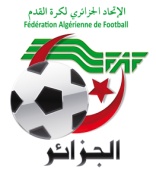 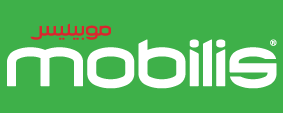 Commission d’organisation de la Coupe d’AlgérieProgramme des 1/4 des finales Coupe d’Algérie 2018 SENIORS DAMES SAMEDI  14 AVRIL 2018 (programme modifié le 10/4/2018 à 10h45)Programme des 1/4 des finales Coupe d’Algérie 2018 U20 FillesVENDREDI   13 AVRIL  2018Programme des 1/4 des finales Coupe d’Algérie 2018 U17 FILLES  SAMEDI  14 AVRIL 2018N°Club accueillantClub visiteurDateHoraireStade01MZ BISKRAFC CONSTANTINE14 AVRIL  201815h00BATNA (sefouhi)02CF AKBOUAFFAK RELIZANE14 AVRIL  201815h00Blida (Oued el Alleug)03AS Sureté Nationale ESF AMIZOUR14 AVRIL  201813h00Lakhdaria 04JF KHROUBASE Alger Centre14 AVRIL  201815h00Sétif 8 Mai 45NClub accueillantClub visiteurDateHoraireStade01SF EL ATTAFJF KHROUB13 AVRIL 201814h30Bouira (Bourouba)02CF AKBOUASJ CANASTEL13 AVRIL 201814h30 Ain Defla (Rouina)03WAJ SAIDAASE Alger Centre13 AVRIL 201814h30Maamar Sahli04AFFAK RELIZANECOTS TIARET13 AVRIL 201814h30Saida (Brakcci)N°Club accueillantClub visiteurDateHoraireStade01JF KhroubFC BELABES14 AVRIL  201812h00Blida (Oued el Alleug)02W DJELFAUSF BEJAIA14 AVRIL  201813h00Msila (Opow)03ASJ CANASTELASE Alger Centre14 AVRIL  201813h00Chlef (Boumezrag)04AC BISKRASMB TOUGGOURT14 AVRIL  201811h00El Mghayar